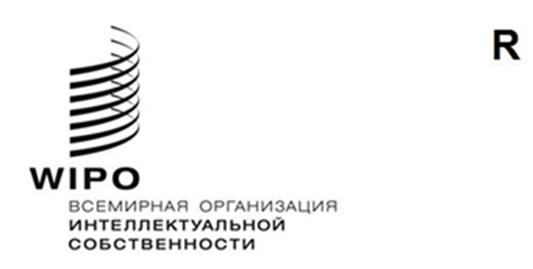 CDIP/27/3оригинал:  английскийДАТА: 27 СЕНТЯБРЯ 2021 Г.Комитет по развитию и интеллектуальной собственности (КРИС)Двадцать седьмая сессия
Женева, 22–26 ноября 2021 г.АККРЕДИТАЦИЯ НАБЛЮДАТЕЛЕЙподготовлено СекретариатомПравила процедуры Комитета по развитию и интеллектуальной собственности (КРИС) предусматривают возможность аккредитации межправительственных и неправительственных организаций в качестве наблюдателей ad hoc сроком на один год (документ CDIP/1/2 Rev.).В приложении к настоящему документу содержится информация о неправительственной организации (НПО), а именно Глобальной сети экспертов по правам пользователя в сфере авторского права, которая обратилась с просьбой о предоставлении статуса наблюдателя ad hoc.  3.	КРИС предлагается принять решение в отношении заявки на аккредитацию НПО, содержащейся в приложении к настоящему документу, в качестве наблюдателя ad hoc сроком на один год. [Приложение следует]ОРГАНИЗАЦИЯ, обратившаяся с просьбой об АККРЕДИТАЦИи В КАЧЕСТВЕ НАБЛЮДАТЕЛЯ НА СЕССИЯХ КОМИТЕТА ПО РАЗВИТИЮ И ИНТЕЛЛЕКТУАЛЬНОЙ СОБСТВЕННОСТИ (КРИС)Глобальная сеть экспертов по правам пользователя в сфере авторского праваОписание Организации:Глобальная сеть экспертов по правам пользователя в сфере авторского права – это сеть, объединяющая свыше 100 ученых и экспертов в области авторского права из более чем 30 стран, которые занимаются изучением вопроса о роли "прав пользователя" в рамках внутригосударственного и международного авторского права и высказывают свое мнение по этой тематике.Основная цель Организации:Целью Сети является содействие осуществлению исследовательской и просветительской деятельности и оказанию технической помощи в интересах выполнения ее основной задачи.Основная область ИС в сфере компетенции Организации: Авторское правоСтрана, в которой Организация в основном осуществляет свою деятельность: 1 мая 2011 г., Амстердам, НидерландыПолный перечень должностных лиц: Секретариат: Программа по вопросам информационной справедливости и интеллектуальной собственности (PIJIP), Вашингтонский колледж права Американского университетаПрезидент и председатель правления: Шон Майкл Фил-Флинн, Вашингтонский колледж права Американского университетаЗаместитель председателя правления: Мартин Сенфтлебен, Институт информационного права Амстердамского университетаРуководящий комитет: Майкл Кэролл, PIJIPПитер Джаззи, PIJIPСтеф Вон Гомпел, Институт информационного права Амстердамского университетаЖуан Педру Кинтаиш, Институт информационного права Амстердамского университетаАлан Рока, Федеральный университет Рио-де-Жанейро (UFRJ/PPED - UFRRJ/ITR)Дик Кавуйа, Университет Южной КаролиныАрул Скария, Делийский университетНива Элкин Корен, Тель-Авивский университет, ИзраильКэрис Крейг, Торонтский университет, КанадаРейчел Самберг, Калифорнийский университет, БерклиКаролина Нкубе, Кейптаунский университет, Южная АфрикаТобайас Шонветтер, Кейптаунский университет, Южная АфрикаМэттью Сэг, юридический факультет Университета Лойолы, ЧикагоЛюси Гибо, Галифакский университет, КанадаКристоф Гейгер, Центр международных исследований в области интеллектуальной собственности, СтрасбургТомас Маргони, Центр ИС и права ИС, Лёвенский католический университет, программа CREATEАриэль Кац, Торонтский университетХорхе Контрерас, юридический факультет Университета ЮтыПолная контактная информация Организации:Почтовый адрес:  American University Washington College of Law4300 Nebraska Ave NW, Washington, DC 20016Телефон №: +1-571-417-8589Адрес электронной почты:  andres@wcl.american.eduВеб-сайт:  Andrés Izquierdo - American University Washington College of LawИмя и должность представителя Организации:Г-н Андрес Искьердо, старший специалист по анализу[Конец приложения и документа]